INITIATIVES RÉGIONALESINITIATIVES RÉGIONALES POUR LES ETATS ARABESSUP	ARB/21A33/1ARB1: Développement de l'accès au large bande et adoption du large bandeADD	ARB/21A33/2ARB1:	Environnement, changements climatiques et télécommunications d'urgenceObjectif: Sensibiliser davantage l'opinion et fournir un appui concernant les principaux problèmes qui se posent dans les domaines de l'environnement, des changements climatiques et des télécommunications d'urgence; définir des cadres réglementaires et prendre les mesures nécessaires pour relever les défis dans ce domaine.Résultats attendusAider les pays à:1)	élaborer des lignes directrices en matière de politique ainsi que des cadres techniques et réglementaires, prendre les mesures nécessaires et fournir des informations pour répondre aux besoins des pays concernés par cette initiative, en particulier dans les domaines de l'exposition aux champs électromagnétiques, des télécommunications d'urgence et de la gestion des déchets d'équipements électriques et électroniques;2)	organiser des formations sur les télécommunications d'urgence et sur les effets néfastes de l'exposition aux champs électromagnétiques ainsi que des déchets d'équipements électriques et électroniques, trouver des solutions appropriées pour résoudre ces problèmes et élaborer un modèle permettant d'utiliser les déchets d'équipements électriques et électroniques d'une manière propice au développement;3)	mettre au point des applications TIC à partir desquelles pourront être organisés des campagnes et des programmes de sensibilisation concernant les risques liés à l'exposition aux champs électromagnétiques ainsi qu'au recyclage et au traitement des déchets d'équipements électriques et électroniques.Motifs:	Elaborer des lignes directrices et des recommandations relatives à l'informatique en nuage au niveau régional, en tenant compte des cadres réglementaires.SUP	ARB/21A33/3ARB2: Instauration de la confiance et de la sécurité dans l'utilisation des télécommunications/TICADD	ARB/21A33/4ARB2:	Instauration de la confiance et de la sécurité dans l'utilisation des télécommunications/TICObjectif: Instaurer la confiance et la sécurité dans l'utilisation des télécommunications/TIC et du cybercommerce dans la région des Etats arabes et lutter contre toutes les formes de cybermenaces, y compris l'utilisation abusive des TIC.Résultats attendusAider les pays à:1)	élaborer des lignes directrices en matière de politique ainsi que des cadres techniques et réglementaires, prendre les mesures nécessaires et fournir des informations pour répondre aux besoins des pays concernés par cette initiative, en particulier dans le domaine de la protection en ligne des enfants et de la lutte contre les cybermenaces sous toutes leurs formes;2)	continuer de mieux faire connaître les stratégies à suivre en ce qui concerne les outils pédagogiques de nature technique et les outils de recherche qui devront être fournis aux étudiants des universités arabes et maîtrisés par ces étudiants afin d'instaurer la confiance et la sécurité dans l'utilisation des TIC;3)	protéger les enfants et les jeunes des pays arabes contre les contenus choquants et préjudiciables sur l'Internet, notamment en facilitant la promulgation de lois et de législations ainsi que l'élaboration de stratégies dans ce domaine et sensibiliser les enfants et les jeunes aux risques par le biais de campagnes de sensibilisation, d'ateliers et de formations et de l'utilisation du Centre régional de cybersécurité pour la région des Etats arabes;4)	mettre au point des applications des TIC pour contribuer à la protection en ligne des enfants et à la lutte contre les cybermenaces sous toutes leurs formes, en collaboration avec les organismes compétents;5)	organiser des cours de formation et des séminaires sur la protection des infrastructures essentielles des télécommunications/TIC;6)	élaborer des programmes de formation et mettre à disposition des experts pour les établissements universitaires spécialisés afin de former les étudiants et les milieux universitaires en ce qui concerne l'instauration de la confiance dans l'utilisation des TIC; échanger des informations à cet égard;7)	créer des équipes nationales d'intervention en cas d'incident informatique (CIRT) dans la région des Etats arabes et assurer une coordination optimale entre ces équipes d'une part, et entre ces équipes et les équipes CIRT des autres régions d'autre part.SUP	ARB/21A33/5ARB3: Utilisation des télécommunications/TIC au service d'un développement intelligent et durable et de la protection de l'environnementADD	ARB/21A33/6ARB3:	Inclusion financière numériqueObjectif: Favoriser et permettre l'accès aux services financiers numériques et l'utilisation de ces services grâce à l'utilisation des télécommunications et des technologies de l'information et assurer des niveaux élevés d'inclusion financière numérique.Résultats attendusAider les pays à:1)	réaliser des études afin de faire le point en matière d'inclusion financière numérique, de recenser les besoins aux niveaux national et régional et de tirer parti de l'expérience acquise et des bonnes pratiques suivies au niveau international, tout en précisant le lien qui existe entre inclusion financière, stabilité financière, intégration financière et protection des consommateurs;2)	mieux faire connaître la notion d'inclusion financière numérique, les avantages qui en découlent et les pratiques suivies en la matière, présenter les dimensions des services d'inclusion financière, en d'autres termes la garantie d'un accès plus facile à tous les services financiers, les modalités d'utilisation de ces services ainsi que la qualité, la sécurité et la fiabilité de ces services et la confiance qu'ils inspirent;3)	fournir un appui consultatif et technique et dispenser les formations nécessaires pour encourager la coordination entre les régulateurs et les fournisseurs de services TIC d'une part et les régulateurs et les fournisseurs de services financiers d'autre part, de manière à parvenir à l'intégration et à la convergence entre les deux secteurs;4)	élaborer des cadres réglementaires et juridiques destinés à servir de guide afin de stimuler et d'encourager l'adoption de l'inclusion financière numérique et nouer des partenariats entre le secteur public et le secteur privé afin de garantir la protection de la vie privée des utilisateurs et la confidentialité des données et de promouvoir la confiance et la sécurité dans l'utilisation des services financiers numériques;5)	solliciter un appui financier et technique auprès de donateurs, d'institutions de financement ainsi que de parties prenantes aux niveaux régional et international, afin d'atteindre l'objectif recherché et d'obtenir les résultats attendus dans le cadre de cette initiative, à la demande des Etats arabes qui le souhaitent.SUP	ARB/21A33/7ARB4: Apprentissage intelligentADD	ARB/21A33/8ARB4:	Internet des objets, villes intelligentes et mégadonnéesObjectif: Sensibiliser davantage l'opinion et mieux faire connaitre l'importance des défis à venir à l'ère de l'Internet des objets et des mégadonnées ainsi que la manière de relever ces défis; élaborer des cadres réglementaires, prendre des mesures qui permettront de suivre le rythme de l'évolution rapide du secteur des télécommunications et des technologies de l'information et oeuvrer pour instaurer des villes et communautés intelligentes.Résultats attendusAider les pays à:1)	élaborer des plans stratégiques et opérationnels et des cadres réglementaires pour s'adapter aux technologies de l'Internet des objets et des mégadonnées et établir une feuille de route pour la région des Etats arabes en vue de l'instauration de villes et de communautés intelligentes moyennant le développement des infrastructures de télécommunication pour fournir les services large bande nécessaires pour prendre en charge les différents services et applications;2)	promouvoir la coopération technique et l'échange de compétences spécialisées entre les pays arabes dans le domaine de l'Internet des objets, des mégadonnées et des villes et communautés intelligentes, en étudier les incidences, qu'elles soient positives ou négatives, et tirer parti de l'expérience à l'échelle mondiale;3)	organiser un forum de haut niveau sur l'Internet des objets et les mégadonnées pour examiner les principaux problèmes, notamment en ce qui concerne la sécurité, la vie privée et la compatibilité des systèmes ainsi que les solutions les plus remarquables, y compris l'architecture des objets numériques; inviter des experts du secteur à prendre la parole lors du forum et organiser une réunion parallèle en marge du forum avec les professionnels et les représentants du secteur privé;4)	avoir accès à des études, des travaux de recherche et des connaissances spécialisées de premier plan sur l'Internet des objets et les villes intelligentes, y compris les mégadonnées pour les Etats arabes, sur une page consacrée à l'Initiative sur le site web du Bureau régional pour les Etats arabes, et aider les Etats arabes qui le souhaitent à obtenir des conseils dans ce domaine;5)	renforcer les capacités des pays arabes concernant l'utilisation des mégadonnées en tant que méthode complémentaire ou de remplacement et ressource peu onéreuse pour mesurer les indicateurs relatifs aux objectifs de développement durable, tout en renforçant les capacités des parties prenantes à mettre en oeuvre et à analyser les mégadonnées pour mesurer les principaux indicateurs de développement;6)	construire des infrastructures sécurisées pour stocker les énormes quantités de données nécessaires pour créer un environnement intelligent;7)	recenser les centres d'excellence et les centres de recherche et d'étude existants dans les Etats arabes et faire appel à ces centres pour fournir des experts et offrir des compétences spécialisées dans les domaines de l'initiative; conclure des partenariats et des accords de coopération pour contribuer à améliorer la disponibilité des services large bande dans les Etats arabes; et utiliser l'Internet des objets et les mégadonnées au service du développement, élaborer des indicateurs relatifs aux villes intelligentes et mesurer les progrès régulièrement.SUP	ARB/21A33/9ARB5: Fourniture d'un accès aux télécommunications/TIC, en particulier pour les personnes handicapéesADD	ARB/21A33/10ARB5:	Innovation et esprit d'entrepriseObjectif: Renforcer les capacités et sensibiliser l'opinion à la culture de l'innovation et de l'esprit d'entreprise, en particulier pour autonomiser les jeunes et les femmes, afin que les outils TIC soient exploités pour lancer des projets et entreprendre des activités économiques privilégiant la création d'emplois. Résultats attendusAider les pays à:1)	élaborer des mécanismes et des stratégies aux niveaux national et régional pour stimuler et enrichir la culture de l'innovation en matière de télécommunications/TIC dans la région, y compris les bonnes pratiques correspondantes;2)	tout en créant des centres de créativité et de nouveaux établissements, encourager et développer le rôle des établissements existants et des programmes relatifs aux pépinières d'entreprises qui soutiennent les micro, petites et moyennes entreprises dans le domaine des télécommunications/TIC pour permettre aux jeunes de fonder leurs propres entreprises; tirer parti des bonnes pratiques dans ce domaine;3)	former les jeunes des deux sexes à tirer parti des TIC pour promouvoir la culture de l'innovation et de l'esprit d'entreprise;4)	encourager les jeunes et les étudiants à faire preuve de créativité et d'innovation dans le développement d'applications en langue arabe;5)	développer des moyens novateurs de tenir des réunions, des conférences et des ateliers régionaux sous forme électronique;6)	créer et renforcer un groupe restreint de personnes pour faciliter la coordination entre les centres de formation, les centres de recherche, les pépinières d'entreprises, les établissements et les instituts, tout en encourageant l'échange de compétences spécialisées aux niveaux régional et international.______________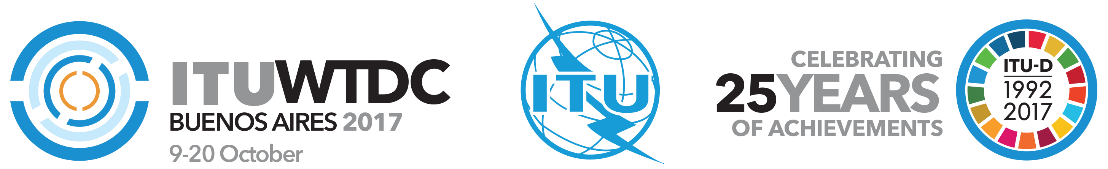 Conférence mondiale de développement des télécommunications de 2017 (CMDT-17)Buenos Aires, Argentine, 9-20 octobre 2017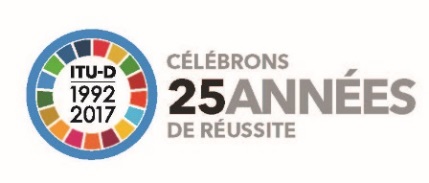 SéANCE PLENIÈRESéANCE PLENIÈREAddendum 33 au
Document WTDC-17/21-F8 septembre 2017Original: arabeEtats arabesEtats arabesEtats arabesRÉVISION DE LA RÉSOLUTION 18RÉVISION DE LA RÉSOLUTION 18RÉVISION DE LA RÉSOLUTION 18INITIATIVES RéGIONALES POUR LES ETATS ARABESINITIATIVES RéGIONALES POUR LES ETATS ARABESINITIATIVES RéGIONALES POUR LES ETATS ARABESDomaine prioritaire:Initiatives régionalesRésumé:–Résultats attendus:–Références:–Domaine prioritaire:Initiatives régionalesRésumé:–Résultats attendus:–Références:–Domaine prioritaire:Initiatives régionalesRésumé:–Résultats attendus:–Références:–